 Отряд юных инспекторов движения «ВНЕДОРОЖНИК» МАОУ Леонтьевской СОШ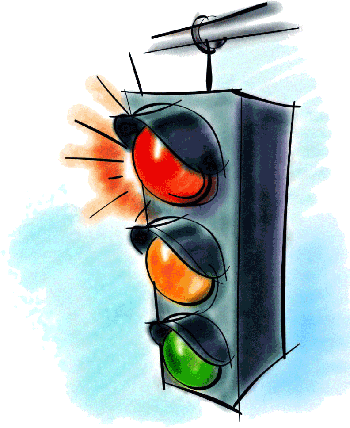 Отряд юных инспекторов движения «Внедорожник»   – добровольное объединение школьников, которое  создано  для применения усвоенных ими знаний Правил дорожного движения (ПДД), воспитания у них чувства ответственности, культуры участника дорожного движения, профессиональной ориентации; широкого привлечения детей к организации пропаганды правил безопасного поведения на улицах и дорогах среди дошкольников, учащихся младших и средних классов школы. Основные цели создания отряда ЮИД:-           активизация деятельности  МАОУ Леонтьевской СОШ по предупреждению детского дорожно-транспортного травматизма (ДДТТ);-           создание условий для широкого привлечения учащихся школы к пропаганде безопасного поведения детей на улицах и дорогах;-           профессиональная ориентация учащихся на службу в органах ГИБДД;-           организация активного досуга детей и подростков;-           создание условий для правового и гражданского воспитания школьников.Важнейшие задачи отряда ЮИД:-            углубленное изучение Правил дорожного движения, знакомство с оперативно-техническими средствами регулирования дорожного движения;-            содействие педагогическому коллективу школы, инспекции по делам несовершеннолетних в работе по предупреждению детской безнадзорности и профилактика правонарушений среди несовершеннолетних;-            волонтерская работа по пропаганде Правил дорожного движения в школе, детских садах;-            организация работы с юными велосипедистами;-            участие в слетах отрядов ЮИД, конкурсах и соревнованиях агитбригад, в рейдах с инспекторами ГИБДД;-            овладение методами предупреждения дорожно-транспортного травматизма и навыками оказания первой доврачебной помощи пострадавшим при дорожно-транспортных происшествиях;-            овладение техническими знаниями и навыками мастерства в управлении велосипедом;            Отряд юных инспекторов движения в школе создан из числа учащихся 7 класса. 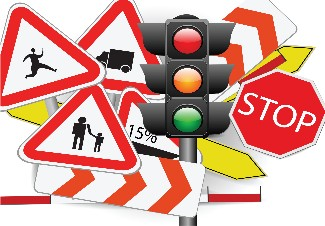             Администрация ОУ назначила руководителя для работы с отрядом ЮИД из числа   педагогов общеобразовательного учреждения. Контроль над деятельностью отряда берет на себя руководство общеобразовательного учреждения.